失业补助金申领业务操作流程从部平台下载下来失业补助金申领数据形成代办事项，可以从代办事项查询，也可以从个人下面进行查询，如下图所示：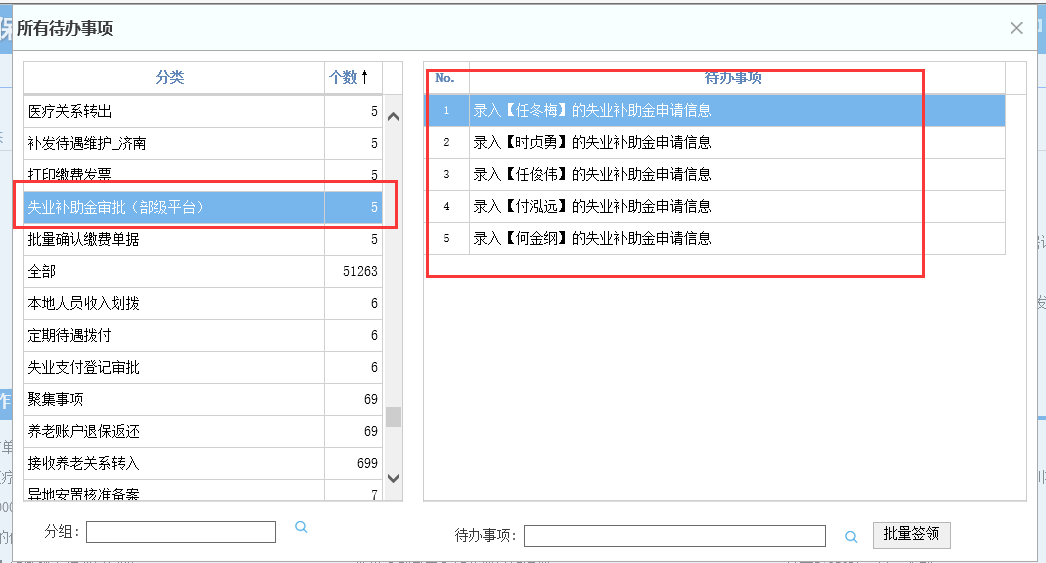 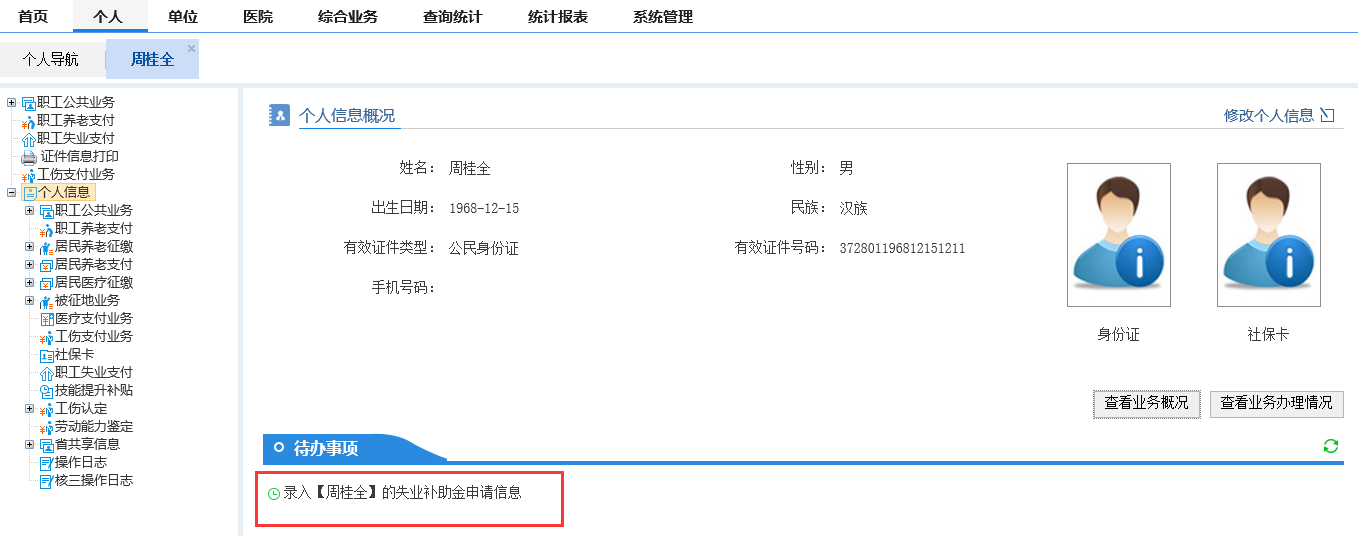 点击代办事项后进入录入申请信息页面，需要手工录入补贴申请有关信息，点击右上角的查看材料按钮可以查看材料，如下图所示：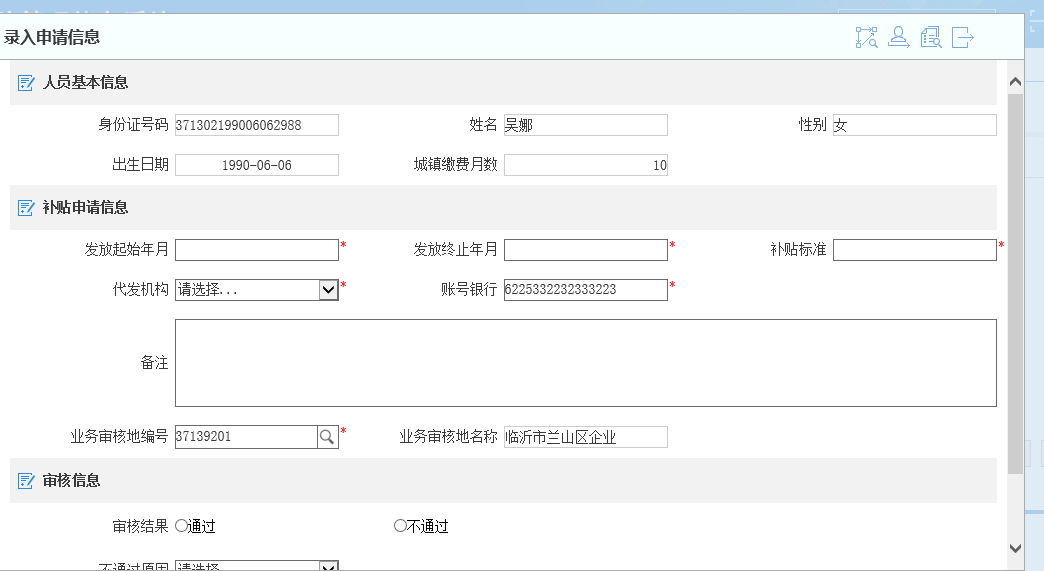 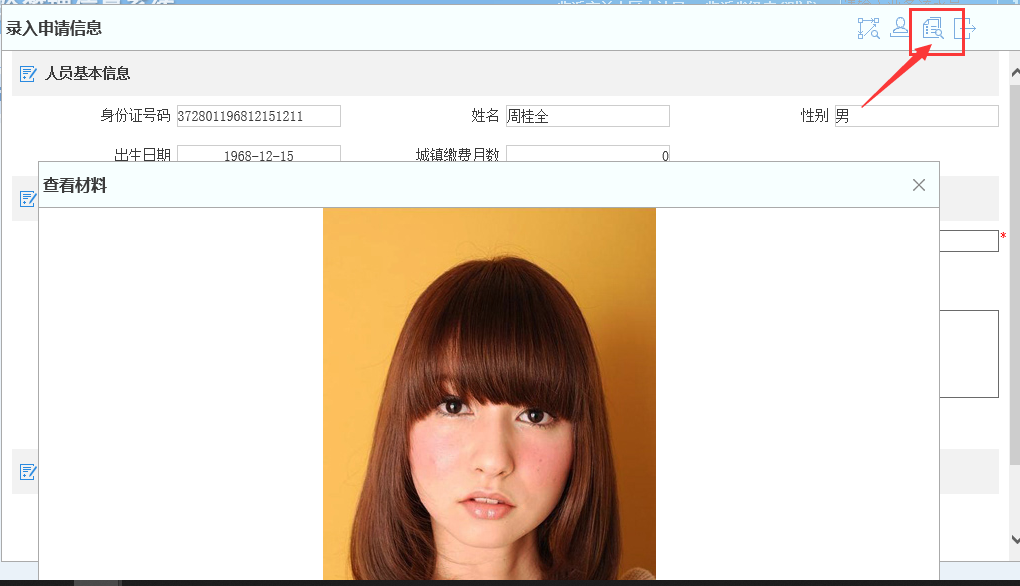 录入完补贴申请信后点击审核通过进入待遇审批页面，点审核不通过需要选择不通过原因，不通过后信息会向部平台进行反馈审批结果。入下图所示：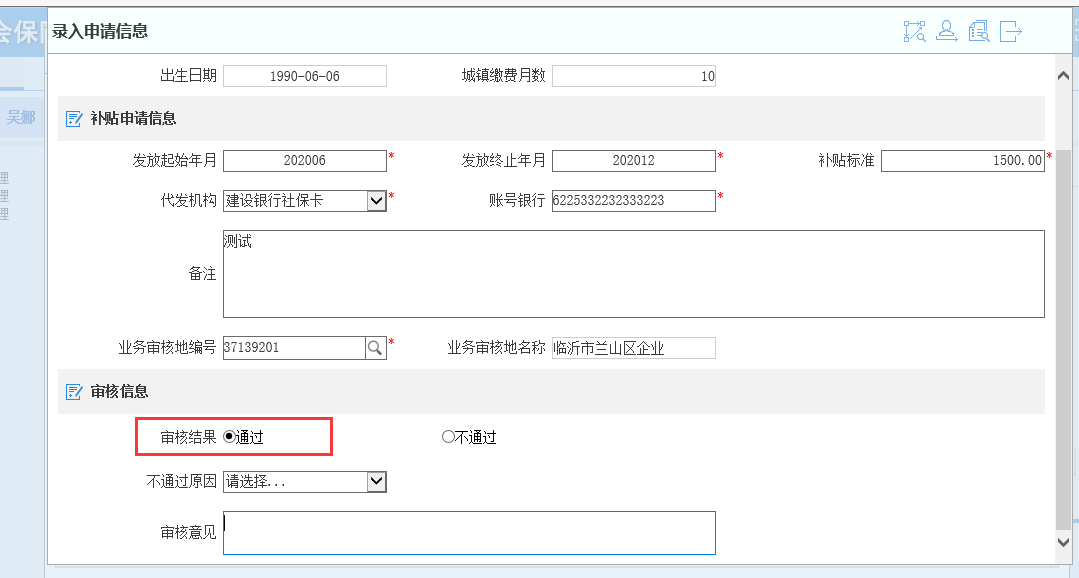 待遇审批过后进入待遇复核页面，点击通过后业务办理完结，会向部平台反馈失业补助金审核通过信息。待遇审批和待遇复核中审核不通过，会向部平台反馈不通过信息。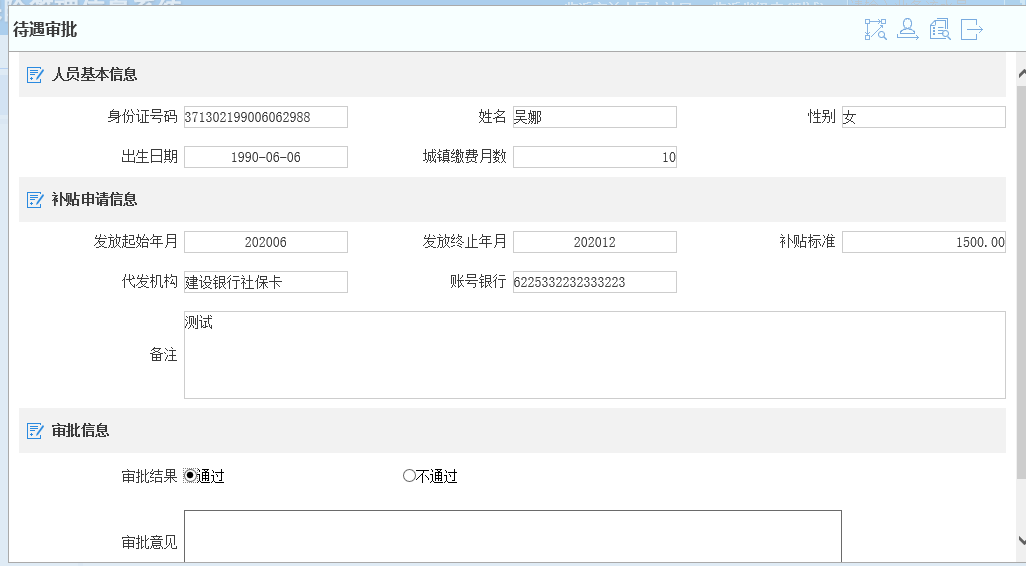 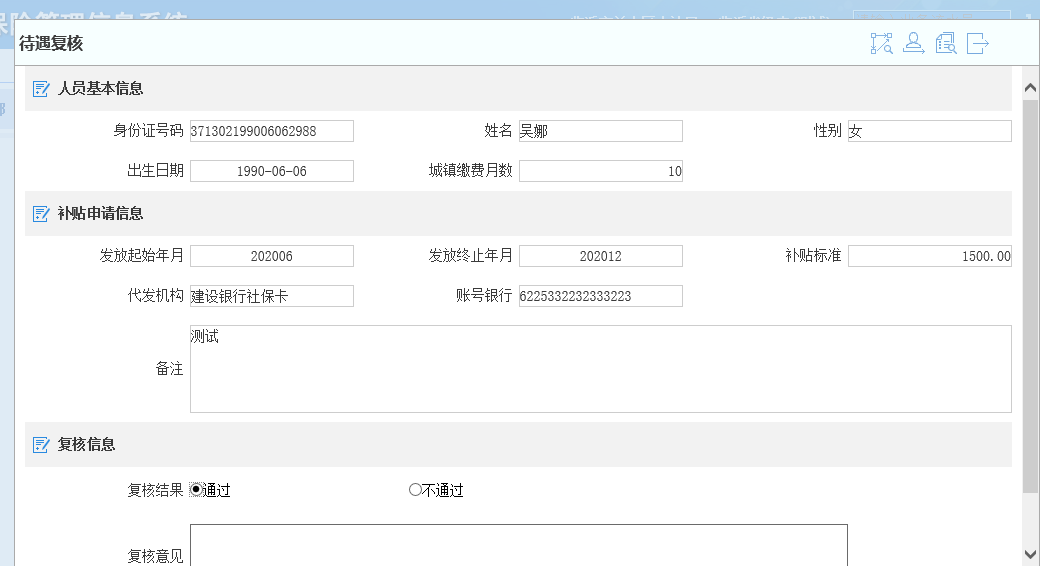 现在可以通过综合业务—职工失业支付—统计应拨付填单据中查看已经完成复核的失业补助金人员，后期会做查询统计功能。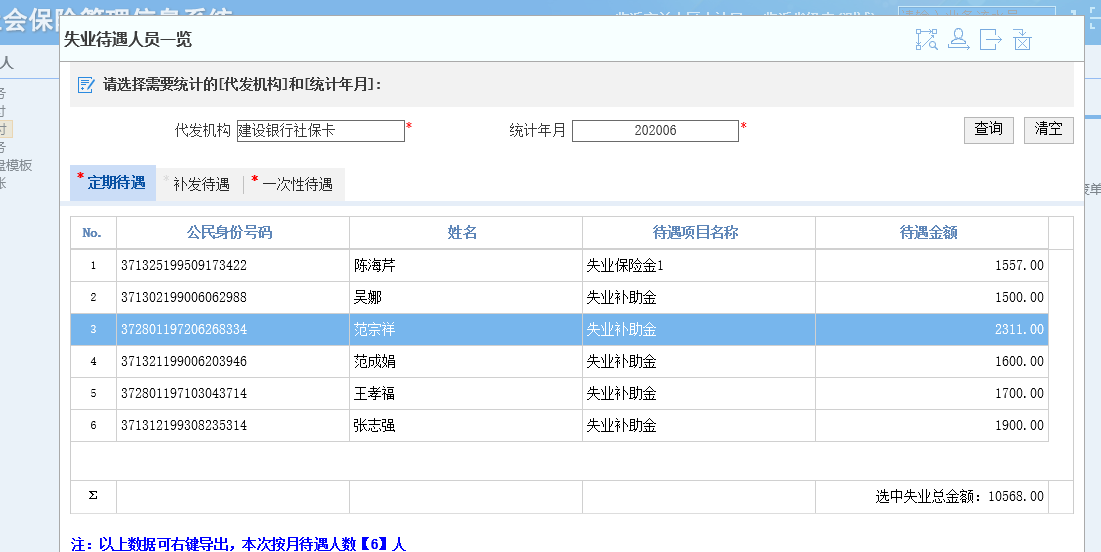 失业补助金发放流程，功能位置：综合业务—职工失业支付—统计应拨付填单据，失业补助金是按月待遇发放，发放流程与失业金发放流程一致。如果失业补助金和失业金需要分开统计性拨付，可使用筛选功能进行分开进行统计性拨付。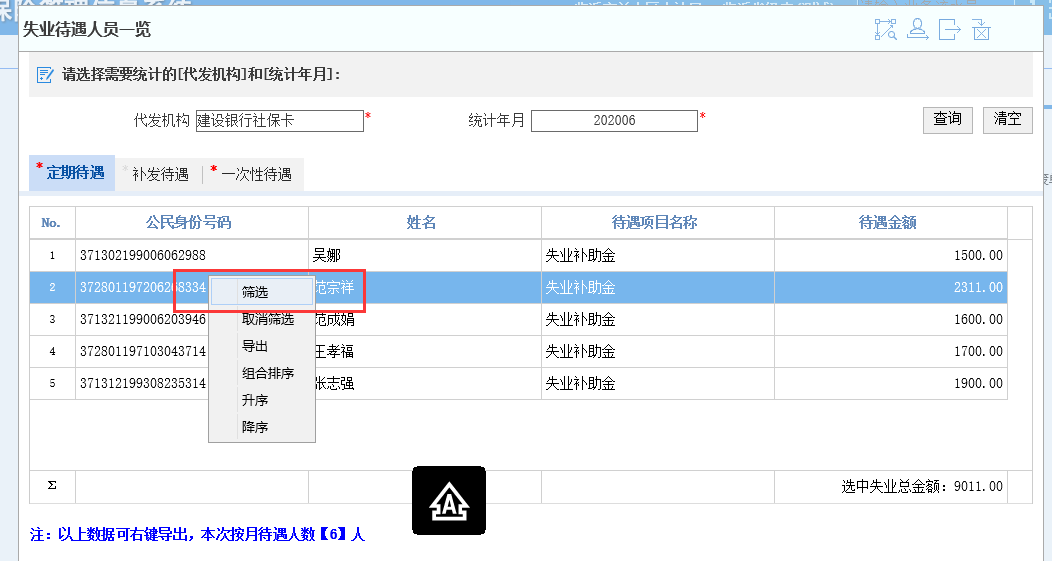 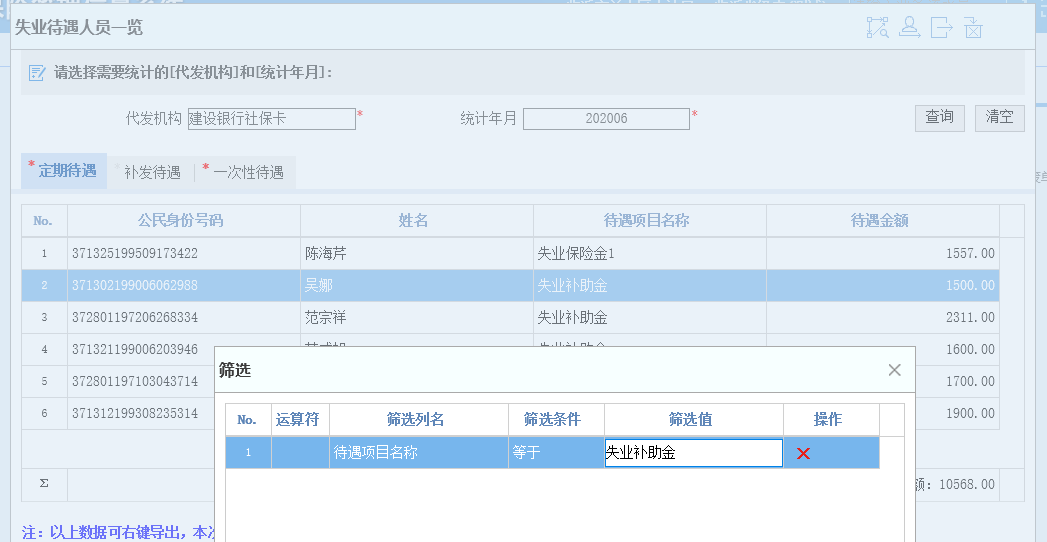 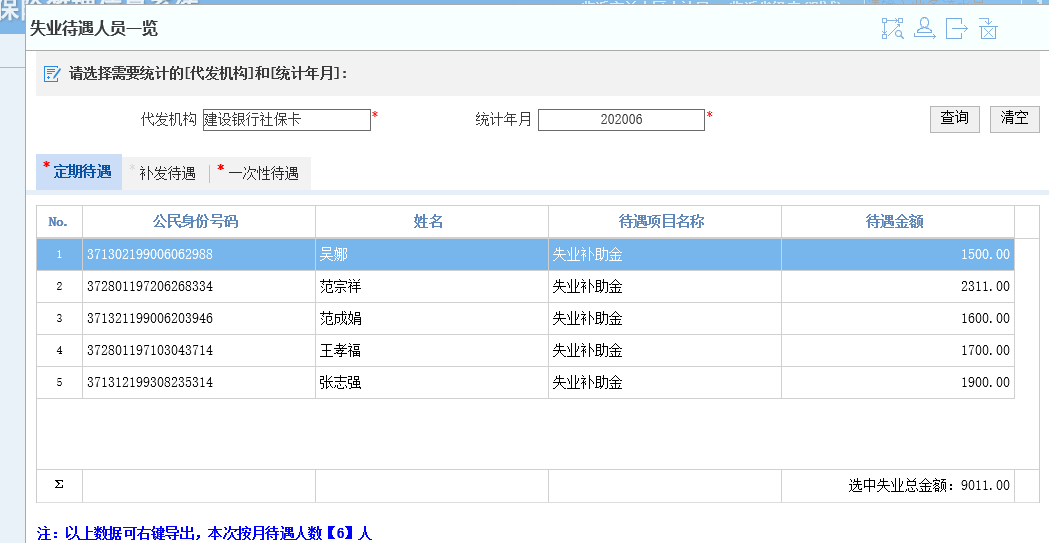 